Контрольно-оценочные средства по биологии  6 классах за 1 полугодиеПояснительная записка к дидактическим материалам«Контрольно-оценочные средства по биологии для 6 классов»Предлагаемый вниманию дидактический материал (контрольно-оценочные средства по биологии для 5-6 классов) предназначен для школ, работающих по стандартам второго поколения и реализующих новые подходы к оценке достижения учениками планируемых результатов обучения в соответствии с требованиями ФГОС.Содержательно - критериальную и нормативную основу разработки оценочных средств определили:1.   Федеральный закон «Об образовании в Российской Федерации» от 29 декабря2012г № 273-ФЗ;2.   Федеральный государственный стандарт основного общего образования (приказМинистерства образования и науки Российской Федерации № 1897 от 17 декабря2010  г  «Об  утверждении  федерального  государственного  образовательного стандарта»);3.   Рабочая программа по биологии 5-9 классы (ФГОС ООО).4.   Учебно-методический комплекс к линии учебников под редакцией И.Н.Пономарёвой (Биология: 5 класс: учебник для учащихся общеобразовательных организаций/ И.Н. Пономарёва, И.В. Николаев, О.А. Корнилова; под ред. И.Н. Пономарёвой.- М.:Вентана-Граф, 2018.-128 с.: ил.; Биология: 6 класс: учебник для учащихся общеобразовательных организаций/ И.Н. Пономарёва, О.А. Корнилова, В.С. Кучменко; под ред. И.Н. Пономарёвой.- М.:Вентана-Граф,2018.-192 с.: ил.Назначение (цель) контрольно-оценочных средств – оценить уровень общеобразовательной подготовки обучающихся 5-6 классов по биологии.Задачи:1. Контроль и управлением процессом приобретения обучающимися 5-6 классов, необходимых знаний, умений, определённых в ФГОС.2. Оценка достижений обучающихся в процессе изучения биологии с выделением положительных (отрицательных) результатов и планирование предупреждающих (корректирующих) мероприятий.3. Обеспечение соответствия результатов обучения через внедрение инновационных технологий обучения.Контрольно-оценочные средства представлены в виде:1. кодификаторов, которые содержат перечень элементов содержания, перечень требований к уровню освоения обучающимися содержания образовательных стандартов, перечень требований элементов метапредметного содержания;2.   спецификаций   КИМ   для   осуществления   входного,   текущего   и   итогового контроля успеваемости;3.   контрольных измерительных материалов для входного, текущего и итоговогоконтроля успеваемости.Механизм работы с материалом. Курс биологии 5-6 классов включает следующие разделы:5 класс1.   Биология-наука о живом мире.2.   Многообразие живых организмов.3.   Жизнь организмов на планете Земля.4.   Человек на планете Земля.6 класс5.   Наука о растениях-ботаника.6.   Органы растений.7.   Основные процессы жизнедеятельности растений.8.   Многообразие и развитие растительного мира.9.   Природные сообщества.В контрольно-оценочные средства включены различные типы заданий базового уровня и повышенного уровня.Базовый (опорный) уровень достижения планируемых результатов свидетельствует об усвоении опорной системы знаний, о правильном выполнении учебных действий в рамках диапазона (круга) задач, построенных на опорном учебном материале; о способности использовать действия для решения простых учебных и учебно-практических задач (как правило, знакомых и освоенных в процессе обучения).Повышенный (функциональный) уровень достижения планируемых результатов свидетельствует об усвоении опорной системы знаний на уровне осознанного произвольного овладения учебными действиями, а также о кругозоре, широте (или избирательности) интересов.Таким образом, предложенный дидактический материал позволит установить уровень освоения обучающимися части образовательной программы (биологии 5-6 классов).Большинство заданий взяты из открытых источников. Их формулировки соответствуют задачам ВПР, ЕГЭ и ГИА.Контрольная работа по биологии за I полугодие. 6 классКодификаторЦель: выявление уровня достижений планируемых результатов освоения основной образовательной программы по биологии.Контрольная  работа  состоит  из  20  заданий:  17  заданий  базового  уровня,  3  -повышенного.Продолжительность выполнения работы: 40 минутВид контроля: текущий (тематический)1.   Перечень	элементов	предметного	содержания,	проверяемых	на контрольной работе.2.Перечень требований к уровню подготовки обучающихся.3.Перечень требований элементов метапредметного содержания.Спецификация КИМ для проведения контрольной работы за 1 полугодие.Предмет: «Биология», 6 классВид контроля: текущий (тематический).Цель контрольной работы: оценить уровень освоения каждым учащимся основного содержания курса «Биология».Содержание контрольной работы определяется рабочей программой по учебному предмету «Биология».Материалы и оборудование для выполнения работы: печатные тексты работы для каждого обучающегося.Время, отводимое на выполнение работы: 40 минут.Контрольная  работа  состоит  из  20  заданий:  17  заданий  базового  уровня,  3  -повышенного.Распределение заданий по уровням сложности, проверяемым результатам предметного, метапредметного содержания, уровню подготовки, типам заданий и времени выполнения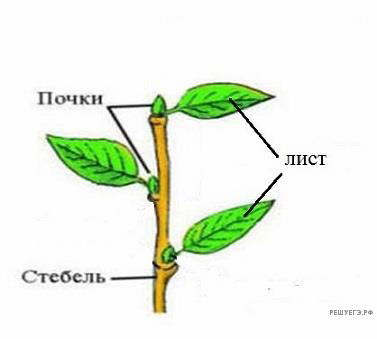 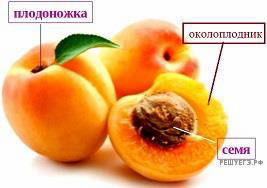 Перевод баллов к 5-бальной отметкеКонтрольная работаI вариантИнструкция по выполнению работы.На выполнение работы даётся 40 минут. Работа включает в себя 20 заданий. Ответы на задания запиши в тексте работы. Если ты хочешь изменить ответ, тозачеркни его и запиши рядом новый. При выполнении работы не разрешается пользоваться учебником, рабочими тетрадями и другим справочным материалом. При необходимости можно пользоваться черновиком. Записи в черновике проверяться и оцениваться не будут. Советуем выполнять задания в том порядке, в котором они даны. Для экономии времени пропускай задание, которое не удаётся выполнить сразу, и переходи к следующему. Если после выполнения всей работы у тебя останется время, то ты сможешь вернуться к пропущенным заданиям. Постарайся выполнить как можно больше заданий.Часть 1Выберите один правильный ответ.1. Наука, изучающая царство растений а) ботаникаб) зоологияв) окружающий мир г) биология2. К кустарникам относят а) березуб) малину в) осинуг) пырей3.Хлоропласты – это пластиды а) зеленого цветаб) прозрачные в) бесцветные г) цветныеЖелаем успеха!4.Главный корень развивается из а) спящих почекб) зародышего корешка в) боковых корней придаточного корня5. Растения, обладающие оздоровительным действием, называют а) дикорастущимиб) культурнымив) лекарственными г) декоративными6. Такие культурные растения, как морковь, свекла, капуста, по продолжительности своей жизни относятся ка) цветковым б) однолетним в) огородным г) двулетним7. Защищает все органы растения снаружи клетки а) проводящей тканиб) покровной тканив) механической ткани г) основной ткани8.Расположение листьев на побегах друг за другом по спирали называют а) очереднымб) супротивным в) параллельным г) мутовчатым9. Ситовидные трубки древесного стебля входят в состав а) пробки корыб) луба коры в) камбияг) древесины10. Цветок, у которого имеются как тычинки, так и пестики, называют а) двудомнымб) раздельнополым в) однодомнымг) обоеполым11. Первые зародышевые листья иначе называют а) плодолистикамиб) семяпочкамив) семязачатками г) семядолями12. Соцветие, в котором сидячие цветки располагаются на общей оси, называют а) серёжкойб) простым колосом в) початкомг) метёлкой13. Для образования органических веществ на свету основным условием является а) наличие углекислого газа в воздухеб) запас воды и минеральных солей в) зеленый пигмент хлорофиллг) все перечисленные условия являются основными14. Из вегетативной почки развивается побег а) с листьями и цветкамиб) с листьями в) с цветкамиг) с листьями и корнями15.  Видоизмененный побег а) усикиб) столоныв) корнеплоды г) луковицаЧасть 2.При выполнении заданий с кратким ответом запишите ответ так, как указано в тексте задания.16.Установите соответствие между органом растения и группой, к которой он относится. Для этого к каждому элементу первого столбца подберите позицию из второго столбца. Впишите в таблицу цифры выбранных ответов.17.Светлана рассмотрела препарат корня лука под микроскопом и сделала фотографию. Что отмечено на фотографии под цифрой 1? Какую функцию выполняет эта часть корня?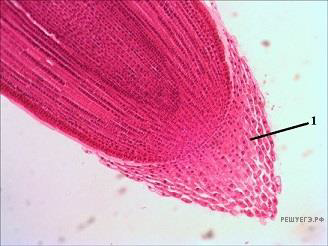 18. Выберите из предложенного списка и вставьте в текст пропущенные слова, используя для этого их цифровые обозначения. Впишите номера выбранных слов на места пропус- ков в тексте.Дыхание растенийПроцесс дыхания растений протекает постоянно. В ходе этого процесса организм расте-ния потребляет(А), а выделяет(Б). Ненужные газообразныевещества удаляются из растения путём диффузии. В листе они удаляются через особые образования —  	 (В), расположенные в кожице.Список слов:1) вода2) испарение3) кислород4) транспирация5) углекислый газ6) устьица7) фотосинтез8) чечевичкаЗапишите в таблицу выбранные цифры под соответствующими буквами.19. В изображенном на рисунке опыте экспериментатор поместил в колбу семена го- роха и добавил воды. Затем оставил семена на два дня. Затем открыл колбу с проросши- ми семенами и опустил горящую лучину до самого дна. Лучина погасла.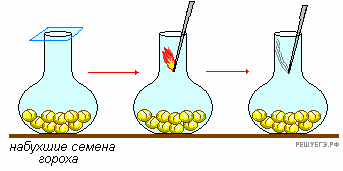 Какое вещество образовалось в колбе? Объясните результат опыта.20.	Рассмотрите изображение и выполните задание.Покажите стрелками и подпишите на рисунке почки, стебель, лист.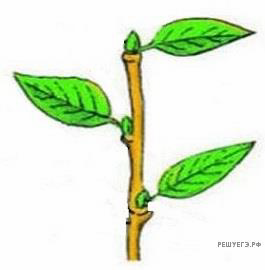 Какую функцию выполняет стебель?Контрольная работаII вариантИнструкция по выполнению работы.На выполнение работы даётся 40 минут. Работа включает в себя 20 заданий. Ответы на задания запиши в тексте работы. Если ты хочешь изменить ответ, тозачеркни его и запиши рядом новый. При выполнении работы не разрешается пользоваться учебником, рабочими тетрадями и другим справочным материалом. При необходимости можно пользоваться черновиком. Записи в черновике проверяться и оцениваться не будут. Советуем выполнять задания в том порядке, в котором они даны. Для экономии времени пропускай задание, которое не удаётся выполнить сразу, и переходи к следующему. Если после выполнения всей работы у тебя останется время, то ты сможешь вернуться к пропущенным заданиям. Постарайся выполнить как можно больше заданий.Часть 1Выберите один правильный ответ.1.Ботаника изучает царство а) животныхб) всю природув) окружающий мир г) растений2. К деревьям относят а) шиповникб) малину в) осинуг) пырейЖелаем успеха!3.Клеточная стенка обеспечивает а) деление клеткиб) накопление питательных веществ в) фотосинтезг) защиту содержимого клетки4. Придаточные корни образуются а) только на главном корнеб) только на нижней части стебля в) как на стебле, так и на листьях г) на всех перечисленных органах5. Растения, которые человек выращивает для красоты, называют а) дикорастущимиб) лекарственными в) культурнымиг) декоративными6. Такие культурные растения, как тыква, огурец, томат, по продолжительности своей жизни относятся ка) цветковым б) однолетним в) огородным г) двулетним7. В растении за передвижение растворенных питательных веществ отвечают клетки а) проводящей тканиб) покровной тканив) механической ткани г) основной ткани8. При этом виде листорасположения листья располагаются по три и более на каждом узле стебляа) очередноеб) супротивное в) параллельное г) мутовчатое9. Ствол у дерева растёт в толщину благодаря делению клеток а) корыб) древесины в) камбияг) луба10. Цветок, у которого имеются либо тычинки, либо пестики, называют а) двудомнымб) однополыев) однодомным г) обоеполым11. Семя фасоли снаружи покрыто а) околоплодникомб) околоцветникомв) семенной кожурой г) плодолистиком12. Соцветие — кисть-это совокупность цветков, которыеа) имеют длинные цветоножки, отходящие от вершины побегаб) имеют хорошо заметные цветоножки, отходящие от общей длинной оси в) не имеют цветоножек, но располагаются на общей осиг) имеют сидячие цветки на удлиненной главной оси13. В процессе фотосинтеза происходит газообмен а) паров воды и углекислого газаб) паров воды и кислородав) углекислого газа и кислородаг) паров воды, углекислого газа и кислорода14. Почка, внутри которой находится не только зачаточный побег, но и сформированы зачатки цветка, называюта) вегетативной б) генеративной в) двудомнойг) обоеполой15.  Видоизмененный корень а) усикиб) столоныв) корнеплоды г) луковицаЧасть 2.При выполнении заданий с кратким ответом запишите ответ так, как указано в тексте задания.16.Установите соответствие между органом растения и группой, к которой он относится. Для этого к каждому элементу первого столбца подберите позицию из второго столбца. Впишите в таблицу цифры выбранных ответов.17. Ольга рассмотрела кожицу листа одуванчика под микроскопом и сделала рисунок. Что она изобразила на рисунке под цифрой 1? Какую функцию выполняют эти клетки?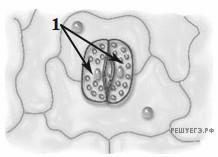 18. Выберите из предложенного списка и вставьте в текст пропущенные слова, используя для этого их цифровые обозначения. Впишите номера выбранных слов на места пропус- ков в тексте.Питание в листе. Органические вещества образуются в листе в процессе ремещаются по особым клеткам проводящей ткани —органам. Эти клетки расположены в особой зоне коры стебля —(А). Затем они пе- (Б) — к остальным (В). Такойвид питания растений получил название «воздушное», поскольку исходным веществом для него служит углекислый газ, добываемый растением из атмосферы.Список слов:1) воздушное2) древесина3) дыхание4) луб5) почвенное6) ситовидная трубка7) сосуд8) фотосинтезЗапишите в таблицу выбранные цифры под соответствующими буквами.19. На изображённом на рисунке проводится опыт. Экспериментатор поместил элодею в стакан, заполненный водой, накрыл растение стеклянной пробиркой. Стакан с растени- ем он поместил под свет лампы. Через определённое время экспериментатор вытащил пробирку, которая оказалась заполнена газом, и опустил в неё тлеющую лучину.Какой процесс произошел с тлеющей лучиной в пробирке?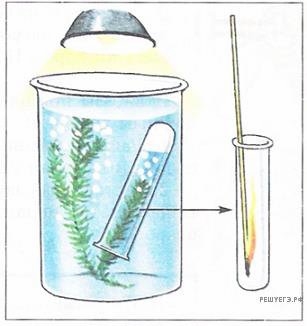 20.Рассмотрите изображение и выполните задание.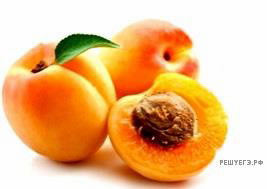 Покажите  стрелками  и подпишите  на  рисунке плодоножка,  околоплодник,  семя. Какую функцию выполняет околоплодник?КодОписание элементов предметного содержанияБиология – наука о живых организмах.Биология – наука о живых организмах.1.1Биология как наука.1.2Свойства  живых  организмов  (обмен  веществ,  движение,  размножение,развитие, раздражимость, приспособленность,) их проявление у растений, животных, грибов и бактерий.Клеточное строение организмов.Клеточное строение организмов.1.3Клетка–основа строения и жизнедеятельности организмов.1.4Строение и жизнедеятельность клетки. Растительная клетка.Царство Растения.Царство Растения.1.5Многообразие и значение растений в природе и жизни человека.1.6Общее знакомство с цветковыми растениями. Растительные ткани и органырастений.1.7Вегетативные и генеративные органы.1.8Жизненные формы растений.1.9Растение – целостный организм (биосистема).Органы цветкового растения.Органы цветкового растения.1.10Семя. Строение семени.1.11Корень.  Зоны  корня.  Виды  корней. Корневые  системы.  Значение  корня.Видоизменения корней.1.12Побег. Генеративные и вегетативные побеги. Строение побега. Разнообразие и значение побегов. Видоизмененные побеги.1.13Почки. Вегетативные и генеративные почки.1.14Строение листа. Листорасположение. Жилкование листа.1.15Стебель. Строение и значение стебля.1.16Строение и значение цветка. Соцветия. Опыление. Виды опыления.1.17Строение и значение плода. Многообразие плодов. Распространение плодов.Микроскопическое строение растений.Микроскопическое строение растений.1.18Разнообразие растительных клеток.1.19Ткани растений.1.20Микроскопическое строение корня. Корневой волосок.1.21Микроскопическое строение стебля.1.22Микроскопическое строение листа.Жизнедеятельность цветковых растений.Жизнедеятельность цветковых растений.1.23Процессы  жизнедеятельности  растений.  Обмен  веществ  и  превращениеэнергии: почвенное питание и воздушное питание (фотосинтез), дыхание, удаление конечных продуктов обмена веществ. Транспорт веществ.КодПеречень требований к уровню подготовки обучающихся2.1выделять  существенные  признаки  биологических  объектов  (клеток  и организмов растений) и процессов, характерных для живых организмов;2.2аргументировать, приводить доказательства различий растений;2.3раскрывать  роль  биологии  в  практической  деятельности  людей;  роль различных организмов в жизни человека;2.4различать по внешнему виду, схемам и описаниям реальные биологическиеобъекты	или	их	изображения,	выявлять	отличительные	признаки биологических объектов;2.5сравнивать биологические объекты, процессы жизнедеятельности; делать выводы и умозаключения на основе сравнения;2.6устанавливать взаимосвязи между особенностями строения и функциямиклеток и тканей, органов;2.7анализировать  и  оценивать  информацию  о  растениях,  переводить  из одной формы в другую;КодПеречень требований элементов метапредметного содержания3.1Умение    определять    понятия,    создавать    обобщения,    устанавливатьаналогии, классифицировать, самостоятельно выбирать основания и критерии   для   классификации,   устанавливать   причинно-следственные связи, строить логическое рассуждение3.1.1Умение определять понятия3.1.2Умение создавать обобщения3.1.3Умение устанавливать аналогии3.1.4Умение	классифицировать,	самостоятельно	выбирать	основания	икритерии для классификации3.1.5Умение устанавливать причинно-следственные связи, строить логическое рассуждение3.2Умение  создавать,  применять  и  преобразовывать  модели  и  схемы  длярешения учебных и познавательных задач.3.2.1Умение  создавать,  применять  и  преобразовывать  модели  для  решения учебных и познавательных задач.3.2.2Умение  создавать,  применять  и  преобразовывать  схемы  для  решения учебных и познавательных задач.№заданияУровень усвоенияЧто проверяетсяТип заданияПримерное время выполнени я задания1базовый1.1, 2.1, 3.1.1тест	с	одним выбором ответа1 минута2базовый1.5, 1.8, 2.2, 2.4, 3.1.4тест	с	однимвыбором ответа1 минута3базовый1.3, 1.4, 2.1, 2.6, 3.1.5тест	с	одним выбором ответа1 минута4базовый1.11, 2.5, 3.1.3тест	с	однимвыбором ответа1 минута5базовый1.5, 2.3, 3.1.5тест	с	одним выбором ответа1 минута6базовый1.5, 1.6, 1.8, 2.2, 2.4,3.1.2тест	с	однимвыбором ответа1 минута7базовый1.6, 1.19, 2.6, 3.1.5тест	с	одним выбором ответа1 минута8базовый1.14, 2.1, 3.1.3тест	с	однимвыбором ответа1 минута9базовый1.21, 2.6, 3.1.5тест	с	одним выбором ответа2 минуты10базовый1.16, 2.4, 3.1.3тест	с	однимвыбором ответа1 минута11базовый1.10, 2.4, 3.1.3тест	с	одним выбором ответа1 минута12базовый1.16, 2.1, 3.1.1тест	с	однимвыбором ответа2 минуты13базовый1.4, 1.9, 1.23, 2.1, 3.1.1тест	с	одним выбором ответа2 минуты14базовый1.13, 2.1, 3.1.1тест	с	однимвыбором ответа1 минута15базовый1.12/1.11, 2.4, 3.1.1тест	с	одним выбором ответа2 минуты16базовый1.6, 1.7, 2.1, 3.1.1тестовое   заданиена	установление соответствия2 минуты17повышенный1.18, 1.20/1.22, 2.4, 2.7решение практической задачи4 минуты18базовый1.2, 1.23, 2.5, 3.1.1задание	надополнение предложенного текста пропущенными словами4 минуты19повышенный1.2,	1.23,	2.5,	2.7,3.1.5, 3.2.2задание на анализ виртуального эксперимента5 минут20повышенный1.12,	1.15/1.17,	2.7,3.2.1задание	наумение различать биологические объекты	и	их части, определять их  роль  в  жизни организма6 минутОценивание заданийОценивание заданийОценивание заданийОценивание заданийОценивание заданийОценивание заданийНомер заданияПравильный ответПравильный ответПравильный ответКритерии оценивания1 вариант2 вариант1аг1	балл	–	дан правильный ответ0	баллов	–	дан неправильный ответ2бв1	балл	–	данправильный ответ0	баллов	–	дан неправильный ответ3аг1	балл	–	дан правильный ответ0	баллов	–	дан неправильный ответ4бв1	балл	–	данправильный ответ0	баллов	–	дан неправильный ответ5вг1	балл	–	дан правильный ответ0	баллов	–	дан неправильный ответ6гб1	балл	–	данправильный ответ0	баллов	–	дан неправильный ответ7ба1	балл	–	дан правильный ответ0	баллов	–	дан неправильный ответ8аг1	балл	–	данправильный ответ0	баллов	–	дан неправильный ответ9бв1	балл	–	данправильный ответ0	баллов	–	дан неправильный ответ10гб1	балл	–	данправильный ответ0	баллов	–	дан неправильный ответ11гв1	балл	–	дан правильный ответ0	баллов	–	дан неправильный ответ12бб1	балл	–	данправильный ответ0	баллов	–	дан неправильный ответ13гв1	балл	–	дан правильный ответ0	баллов	–	дан неправильный ответ14бб1	балл	–	данправильный ответ0	баллов	–	дан неправильный ответ15гв1	балл	–	дан правильный ответ0	баллов	–	дан неправильный ответ162112122212Максимум – 2 балла.Один балл ставится, если допущена одна ошибка.17На фотографии под цифрой  1  отмеченкорневой чехлик. Корневой чехлик — одна из зон корня, выполняющая за- щитную функцию.В	ответе     также можно          указать«клетки», так как корневой      чехликсостоит из клеток.На рисунке Ольга изобразила      устьич-ный аппарат и обозна- чила замыкающие клетки. Замыкающие клетки, в отличие от остальных клеток эпидермиса (кожи- цы), содержат хлоро-пласты.В ответ можно указы-вать  и  «устьице»,  и«замыкающие    клет-ки».Максимум – 2 балла. Один   балл   ставится,если   допущена   одна ошибка.18Процесс      дыханиярастений протекает постоянно. В ходе этого  процесса  ор-ганизм растения по-Органические     веще-ства образуются в листе  в  процессе фо- тосинтеза (А).   Затем они перемещаются поМаксимум – 2 балла.Один балл ставится, если допущена одна ошибка.требляет кисло-род(А),   а   выделя-ет углекислыйгаз (Б).    Ненужныегазообразные веще- ства удаляются из растения путём диффузии. В листе они  удаляются через особые обра-зования     — устьи- ца (В), расположен- ные в кожице.356особым клеткам про- водящей ткани — си- товидным трубкам (Б)— к остальным орга- нам. Эти клетки рас- положены в особой зоне     коры     стебля— луб (В). Такой вид питания растений по-лучил название «воз- душное», поскольку исходным веществом для него служит угле- кислый газ, добывае- мый растением из ат-мосферы.86419Углекислый газ.Опыт показыва- ет, что прорастаю- щие семена погло- щают кислород и выделяют углекис- лый газ, то есть дышат. Это есте- ственно: ведь расте- ния — живые орга- низмы.Горение.В  ходе  эксперименталучина разгорелась, так в процессе фото- синтеза под действи- ем света растение вы-делило кислород.Максимум – 2 балла.Один балл ставится, если правильно указано только вещество/процесс, но не дано разъяснение.20Стебли выносят листья к свету (опорная функция). По стеблю осуществляется транспорт веществ между листьями и корнями.(достаточно,	еслибудет  указана  хотяОбеспечивает при-влечение насекомых изащиту семени (доста-точно, если будет ука-зана хотя бы одна из функций).Максимум – 2 балла. Один   балл   ставится, если	правильносделаны  подписи,  но не указана функция.бы	один	вид побегов).Оценкаправильности выполнения заданияОценка правильности выполнения задания (регулятивное УУД): послепроверки работы учителем попросить проверить учащихся свои работы, сверяя их с эталоном ответов (умение оценивать правильность выполнения учебной задачи). Соотнести с отметкой учителя, прокомментировать результат выполнения задания.Данное задание оценивается, но в баллы и отметку не переводится.Оценка правильности выполнения задания (регулятивное УУД): послепроверки работы учителем попросить проверить учащихся свои работы, сверяя их с эталоном ответов (умение оценивать правильность выполнения учебной задачи). Соотнести с отметкой учителя, прокомментировать результат выполнения задания.Данное задание оценивается, но в баллы и отметку не переводится.Оценка правильности выполнения задания (регулятивное УУД): послепроверки работы учителем попросить проверить учащихся свои работы, сверяя их с эталоном ответов (умение оценивать правильность выполнения учебной задачи). Соотнести с отметкой учителя, прокомментировать результат выполнения задания.Данное задание оценивается, но в баллы и отметку не переводится.Итого25 баллов25 баллов25 балловБаллыОтметка22-25Отметка «5»17-21Отметка «4»10-16Отметка «3»0-9Отметка «2»ОРГАНГРУППАА) плод1) генеративные2) вегетативныеБ) корень1) генеративные2) вегетативныеВ) лист1) генеративные2) вегетативныеГ) цветок1) генеративные2) вегетативныеД) побег1) генеративные2) вегетативныеАБВГДАБВОРГАНГРУППАА) стебель1) генеративные2) вегетативныеБ) лист1) генеративные2) вегетативныеВ) побег1) генеративные2) вегетативныеГ) цветок1) генеративные2) вегетативныеД) корень1) генеративные2) вегетативныеАБВГДАБВ